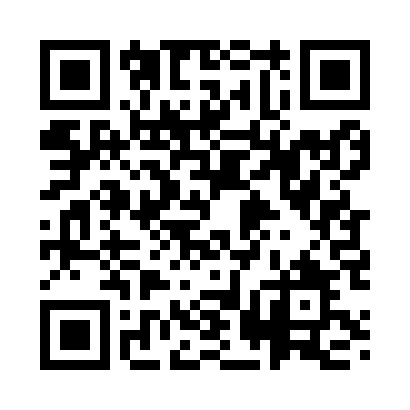 Prayer times for Wyndham, AustraliaWed 1 May 2024 - Fri 31 May 2024High Latitude Method: NonePrayer Calculation Method: Muslim World LeagueAsar Calculation Method: ShafiPrayer times provided by https://www.salahtimes.comDateDayFajrSunriseDhuhrAsrMaghribIsha1Wed5:136:4111:592:535:166:392Thu5:146:4211:582:525:156:383Fri5:146:4311:582:515:136:374Sat5:156:4411:582:515:126:365Sun5:166:4411:582:505:116:356Mon5:176:4511:582:495:106:347Tue5:176:4611:582:485:096:338Wed5:186:4711:582:475:086:329Thu5:196:4811:582:475:086:3210Fri5:206:4911:582:465:076:3111Sat5:206:5011:582:455:066:3012Sun5:216:5011:582:445:056:2913Mon5:226:5111:582:445:046:2914Tue5:226:5211:582:435:036:2815Wed5:236:5311:582:425:026:2716Thu5:246:5411:582:425:026:2717Fri5:246:5511:582:415:016:2618Sat5:256:5511:582:405:006:2519Sun5:266:5611:582:404:596:2520Mon5:266:5711:582:394:596:2421Tue5:276:5811:582:394:586:2422Wed5:286:5811:582:384:586:2323Thu5:286:5911:582:384:576:2324Fri5:297:0011:582:374:566:2225Sat5:297:0111:582:374:566:2226Sun5:307:0111:592:374:556:2227Mon5:317:0211:592:364:556:2128Tue5:317:0311:592:364:546:2129Wed5:327:0411:592:354:546:2130Thu5:327:0411:592:354:546:2031Fri5:337:0511:592:354:536:20